                                                                                                                «В регистр»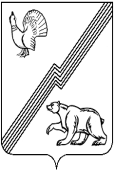 ДЕПАРТАМЕНТ ФИНАНСОВ АДМИНИСТРАЦИИ ГОРОДА ЮГОРСКАХанты-Мансийского автономного округа – ЮгрыПРИКАЗот                     2024 года			                             №     О порядке взыскания в бюджет города Югорсканеиспользованных остатков субсидий, предоставленных из бюджета города Югорскамуниципальным бюджетным и автономным учреждениям, муниципальным  унитарным предприятиям,  лицевые счета которым открытыв Департаменте финансов администрации города ЮгорскаВ соответствии с пунктом 4 статьи 78.2 Бюджетного кодекса Российской Федерации, частью 19 статьи 30 Федерального закона от 08.05.2010 № 83-ФЗ «О внесении изменений в отдельные законодательные акты Российской Федерации в связи с совершенствованием правового положения государственных (муниципальных) учреждений, частью 3.17 статьи 2 Федерального закона от 03.11.2006 № 174-ФЗ, Приказом Министерства финансов Российской Федерации от 28.07.2010 № 82н «О взыскании в соответствующий бюджет неиспользованных остатков субсидий, предоставленных из бюджетов бюджетной системы Российской Федерации государственным (муниципальным) учреждениям, государственным (муниципальным) унитарным предприятиям»:1. Утвердить порядок взыскания неиспользованных остатков субсидий, предоставленных из бюджета города Югорска муниципальным бюджетным,  автономным учреждениям, муниципальным унитарным предприятиям, лицевые счета которым открыты в Департаменте финансов администрации города Югорска, при отсутствии потребности в направлении их на те же цели (приложение).2. Опубликовать настоящий приказ  в официальном сетевом издании города Югорска и разместить на официальном сайте органов местного самоуправления города Югорска.3. Настоящий приказ вступает в силу после его официального опубликования.Приложение к приказу директора департамента финансовот _________ № ____Порядок 
 взыскания  неиспользованных остатков субсидий, предоставленных из бюджета города Югорска муниципальным бюджетным, муниципальным автономным учреждениям, муниципальным унитарным предприятиям, лицевые счета которым открыты в Департаменте финансов администрации города Югорска, при отсутствии потребности в направлении их на те же цели  1. 	Настоящий Порядок устанавливает правила взыскания в бюджет города Югорска неиспользованных на 1 января текущего финансового года остатков субсидий, ранее предоставленных муниципальным бюджетным и автономным учреждениям (далее – учреждение) из бюджета города Югорска в соответствии с абзацем вторым пункта 1 статьи 78.1 Бюджетного кодекса Российской Федерации (далее – целевые субсидии) и неиспользованных на 1 января текущего финансового года остатков субсидий, ранее предоставленных из бюджета города Югорска в соответствии со статьей 78.2 Бюджетного кодекса Российской Федерации (далее – субсидии на капитальные вложения) учреждениям, муниципальным унитарным предприятиям (далее - предприятие) (совместно именуемые далее - учреждение (предприятие)), лицевые счета которым открыты в Департаменте финансов администрации города Югорска (далее – Департамент финансов).2.  Неиспользованные на 1 января текущего финансового года остатки  целевых субсидий (субсидий на капитальные вложения), предоставленные учреждениям (предприятиям) из бюджета города Югорска (далее - неиспользованные остатки целевых субсидий (субсидий на капитальные вложения)), подлежат перечислению учреждениями (предприятиями) в бюджет города Югорска в срок до 1 апреля текущего финансового года. Неиспользованные остатки целевых субсидий (субсидий на капитальные вложения) могут использоваться учреждениями (предприятиями) в текущем финансовом году при наличии потребности в направлении их на те же цели в соответствии с решением администрации города Югорска, органа администрации города Югорска, осуществляющего функции и полномочия учредителя (далее – учредитель) учреждения (предприятия). Неиспользованные остатки целевых субсидий (субсидий на капитальные вложения) учитываются на отдельных лицевых счетах учреждения (предприятия) как входящие остатки без права расходования.3. 	Учреждение (предприятие) формирует и представляет учредителю,  Сведения о неиспользованных остатках целевых субсидий (неиспользованных остатках субсидий на капитальные вложения) (далее - Сведения) по форме согласно приложению 1 к настоящему Порядку.4. 	Для подтверждения потребности в неиспользованных остатках целевых субсидий (субсидий на капитальные вложения) учреждение (предприятие) направляет учредителю:1) письменное обращение, которое должно содержать:- 	информацию о причинах возникновения неиспользованных остатков целевых субсидий (субсидий на капитальные вложения) на 1 января текущего финансового года;- 	обоснование необходимости и целесообразности направления неиспользованных остатков целевых субсидий (субсидий на капитальные вложения) на те же цели, оформленное в виде расчетов с указанием сумм и назначений расходования, в том числе неисполненные обязательства по контрактам (договорам) и (или) кредиторская задолженность;2) сведения о неиспользованных остатках целевых субсидий (неиспользованных остатках субсидий на капитальные вложения) (далее - Сведения) по форме согласно приложению 1 к настоящему Порядку.5. 	Учредитель проверяет Сведения и документы, указанные в пункте 4 настоящего Порядка, и принимает решение об использовании в текущем финансовом году полностью или частично неиспользованных остатков целевых субсидий (субсидий на капитальные вложения) на те же цели. 6. Решение учредителя о наличии потребности в направлении неиспользованных остатков целевых субсидий (субсидий на капитальные вложения) на те же цели в текущем финансовом году (далее – Решение учредителя), должно содержать:- наименования учреждения (предприятия);- код субсидии;- наименование субсидии;- неиспользованный остаток целевой субсидии (субсидии на капитальные вложения); - информацию о подтвержденной потребности в использовании неиспользованных остатков целевых субсидий (субсидий на капитальные вложения) на те же цели.7. Решение учредителя является основанием для расходования учреждением (предприятием) неиспользованных остатков целевых субсидий (субсидий на капитальные вложения), потребность в которых подтверждена, в текущем финансовом году. 8. При отсутствии потребности у учреждения (предприятия) в направлении неиспользованных остатков целевых субсидий (субсидий на капитальные вложения) на те же цели в текущем финансовом году учреждением (предприятием) не позднее 1 апреля текущего финансового года представляется в Департамент финансов платежное поручение для возврата неиспользованных остатков целевых субсидий (субсидий на капитальные вложения) на лицевой счет учредителя, который производил перечисление целевых субсидий (субсидий на капитальные вложения), учреждению (предприятию).  Учредитель перечисляет в доход бюджета города Югорска  поступившую сумму неиспользованного остатка целевой субсидии (субсидии на капитальные вложения) в срок не позднее трех рабочих дней со дня зачисления остатка целевой субсидии (субсидии на капитальные вложения) на лицевой счет учредителя.9. В случае если до 1 апреля текущего финансового года учреждением (предприятием) не осуществлен возврат неиспользованных остатков целевых субсидий (субсидий на капитальные вложения), учредитель  направляет учреждению (предприятию) Требование о взыскании неиспользованных остатков целевых субсидий (субсидий на капитальные вложения) (далее – Требование о взыскании) по форме, согласно приложению 2 к настоящему Порядку. Учреждение (предприятие) в течение 3 рабочих дней после получения Требования о взыскании производит возврат неиспользованных остатков целевых субсидий (субсидий на капитальные вложения),  подлежащих взысканию, на основании платежного поручения, оформленного в установленном порядке, на лицевой счет учредителя.Возврат осуществляется в пределах общего остатка средств, учтенных на отдельном лицевом счете по целевым субсидиям (субсидиям на капитальные вложения), открытом учреждению (предприятию) в Департаменте финансов.Учредитель возвращает поступившие средства в доход бюджета города Югорска в срок не позднее трех рабочих дней со дня зачисления остатка целевой субсидии (субсидии на капитальные вложения) на лицевой счет учредителя.11. Перечисление неиспользованного остатка целевой субсидии (субсидии на капитальные вложения) осуществляется на основании платежного поручения, оформленного в установленном порядке,  по месту открытия  лицевого счета главного администратора доходов бюджета города Югорска с указанием в поле «Назначения платежа» платежного поручения:- кода классификации доходов;- кода субсидии;- примечания: «Возврат неиспользованных остатков прошлых лет» с указанием наименования субсидии, номера, даты Уведомления.«____»   ________ 20___ г.		Приложение  2к Порядку взыскания  неиспользованных остатков субсидий, предоставленных из бюджета города Югорска муниципальным бюджетным, муниципальным автономным учреждениям, муниципальным унитарным предприятиям, лицевые счета которым открыты в Департаменте финансов администрации города Югорска, при отсутствии потребности в направлении их на те же цели  «____»__________20___г.Директор  департамента финансов                                         И.Ю. МальцеваПриложение  1 к Порядку взыскания неиспользованных остатков субсидий, предоставленныхиз бюджета города Югорска муниципальнымбюджетным, автономным учреждениям, муниципальным унитарным предприятиям, лицевые счета которым открыты в Департаменте финансов администрации города Югорска, при отсутствии потребности в направлении их на те же цели  Сведенияо неиспользованных остатках целевых субсидий (неиспользованных остатках субсидий на капитальные вложения)Приложение  1 к Порядку взыскания неиспользованных остатков субсидий, предоставленныхиз бюджета города Югорска муниципальнымбюджетным, автономным учреждениям, муниципальным унитарным предприятиям, лицевые счета которым открыты в Департаменте финансов администрации города Югорска, при отсутствии потребности в направлении их на те же цели  Сведенияо неиспользованных остатках целевых субсидий (неиспользованных остатках субсидий на капитальные вложения)Приложение  1 к Порядку взыскания неиспользованных остатков субсидий, предоставленныхиз бюджета города Югорска муниципальнымбюджетным, автономным учреждениям, муниципальным унитарным предприятиям, лицевые счета которым открыты в Департаменте финансов администрации города Югорска, при отсутствии потребности в направлении их на те же цели  Сведенияо неиспользованных остатках целевых субсидий (неиспользованных остатках субсидий на капитальные вложения)Приложение  1 к Порядку взыскания неиспользованных остатков субсидий, предоставленныхиз бюджета города Югорска муниципальнымбюджетным, автономным учреждениям, муниципальным унитарным предприятиям, лицевые счета которым открыты в Департаменте финансов администрации города Югорска, при отсутствии потребности в направлении их на те же цели  Сведенияо неиспользованных остатках целевых субсидий (неиспользованных остатках субсидий на капитальные вложения)Приложение  1 к Порядку взыскания неиспользованных остатков субсидий, предоставленныхиз бюджета города Югорска муниципальнымбюджетным, автономным учреждениям, муниципальным унитарным предприятиям, лицевые счета которым открыты в Департаменте финансов администрации города Югорска, при отсутствии потребности в направлении их на те же цели  Сведенияо неиспользованных остатках целевых субсидий (неиспользованных остатках субсидий на капитальные вложения)Приложение  1 к Порядку взыскания неиспользованных остатков субсидий, предоставленныхиз бюджета города Югорска муниципальнымбюджетным, автономным учреждениям, муниципальным унитарным предприятиям, лицевые счета которым открыты в Департаменте финансов администрации города Югорска, при отсутствии потребности в направлении их на те же цели  Сведенияо неиспользованных остатках целевых субсидий (неиспользованных остатках субсидий на капитальные вложения)Приложение  1 к Порядку взыскания неиспользованных остатков субсидий, предоставленныхиз бюджета города Югорска муниципальнымбюджетным, автономным учреждениям, муниципальным унитарным предприятиям, лицевые счета которым открыты в Департаменте финансов администрации города Югорска, при отсутствии потребности в направлении их на те же цели  Сведенияо неиспользованных остатках целевых субсидий (неиспользованных остатках субсидий на капитальные вложения)Приложение  1 к Порядку взыскания неиспользованных остатков субсидий, предоставленныхиз бюджета города Югорска муниципальнымбюджетным, автономным учреждениям, муниципальным унитарным предприятиям, лицевые счета которым открыты в Департаменте финансов администрации города Югорска, при отсутствии потребности в направлении их на те же цели  Сведенияо неиспользованных остатках целевых субсидий (неиспользованных остатках субсидий на капитальные вложения)Приложение  1 к Порядку взыскания неиспользованных остатков субсидий, предоставленныхиз бюджета города Югорска муниципальнымбюджетным, автономным учреждениям, муниципальным унитарным предприятиям, лицевые счета которым открыты в Департаменте финансов администрации города Югорска, при отсутствии потребности в направлении их на те же цели  Сведенияо неиспользованных остатках целевых субсидий (неиспользованных остатках субсидий на капитальные вложения)Приложение  1 к Порядку взыскания неиспользованных остатков субсидий, предоставленныхиз бюджета города Югорска муниципальнымбюджетным, автономным учреждениям, муниципальным унитарным предприятиям, лицевые счета которым открыты в Департаменте финансов администрации города Югорска, при отсутствии потребности в направлении их на те же цели  Сведенияо неиспользованных остатках целевых субсидий (неиспользованных остатках субсидий на капитальные вложения)Приложение  1 к Порядку взыскания неиспользованных остатков субсидий, предоставленныхиз бюджета города Югорска муниципальнымбюджетным, автономным учреждениям, муниципальным унитарным предприятиям, лицевые счета которым открыты в Департаменте финансов администрации города Югорска, при отсутствии потребности в направлении их на те же цели  Сведенияо неиспользованных остатках целевых субсидий (неиспользованных остатках субсидий на капитальные вложения)Приложение  1 к Порядку взыскания неиспользованных остатков субсидий, предоставленныхиз бюджета города Югорска муниципальнымбюджетным, автономным учреждениям, муниципальным унитарным предприятиям, лицевые счета которым открыты в Департаменте финансов администрации города Югорска, при отсутствии потребности в направлении их на те же цели  Сведенияо неиспользованных остатках целевых субсидий (неиспользованных остатках субсидий на капитальные вложения)Приложение  1 к Порядку взыскания неиспользованных остатков субсидий, предоставленныхиз бюджета города Югорска муниципальнымбюджетным, автономным учреждениям, муниципальным унитарным предприятиям, лицевые счета которым открыты в Департаменте финансов администрации города Югорска, при отсутствии потребности в направлении их на те же цели  Сведенияо неиспользованных остатках целевых субсидий (неиспользованных остатках субсидий на капитальные вложения)Приложение  1 к Порядку взыскания неиспользованных остатков субсидий, предоставленныхиз бюджета города Югорска муниципальнымбюджетным, автономным учреждениям, муниципальным унитарным предприятиям, лицевые счета которым открыты в Департаменте финансов администрации города Югорска, при отсутствии потребности в направлении их на те же цели  Сведенияо неиспользованных остатках целевых субсидий (неиспользованных остатках субсидий на капитальные вложения)Наименование учреждения Наименование учреждения Наименование учреждения ИННИНН(предприятия)(предприятия)(предприятия)КППКППНаименование главного распорядителя                              Наименование главного распорядителя                              Наименование главного распорядителя                              Наименование главного распорядителя                              ______________________________________________________________________________________________________________________________________________________________________________________________________________________________________Единица измерения: руб. (с точностью до второго десятичного знака)Единица измерения: руб. (с точностью до второго десятичного знака)Единица измерения: руб. (с точностью до второго десятичного знака)Единица измерения: руб. (с точностью до второго десятичного знака)Единица измерения: руб. (с точностью до второго десятичного знака)Единица измерения: руб. (с точностью до второго десятичного знака)Единица измерения: руб. (с точностью до второго десятичного знака)Единица измерения: руб. (с точностью до второго десятичного знака)Единица измерения: руб. (с точностью до второго десятичного знака)Единица измерения: руб. (с точностью до второго десятичного знака)Единица измерения: руб. (с точностью до второго десятичного знака)Единица измерения: руб. (с точностью до второго десятичного знака)Единица измерения: руб. (с точностью до второго десятичного знака)Единица измерения: руб. (с точностью до второго десятичного знака)№ п/пКод субсидииНаименование субсидииНаименование субсидииНаименование субсидииОтраслевой кодНеиспользованный остаток целевой субсидии (неиспользованный остаток субсидии на капитальные вложения)Неиспользованный остаток целевой субсидии (неиспользованный остаток субсидии на капитальные вложения)Неиспользованный остаток целевой субсидии (неиспользованный остаток субсидии на капитальные вложения)Неиспользованный остаток целевой субсидии (неиспользованный остаток субсидии на капитальные вложения)Неиспользованный остаток целевой субсидии (неиспользованный остаток субсидии на капитальные вложения)Неиспользованный остаток целевой субсидии (неиспользованный остаток субсидии на капитальные вложения)Обоснование наличия потребностиОбоснование наличия потребности№ п/пКод субсидииНаименование субсидииНаименование субсидииНаименование субсидииОтраслевой кодна 1 января 20__ г.на 1 января 20__ г.потребность в котором не подтвержденапотребность в котором не подтвержденапотребность в котором не подтвержденапотребность в котором подтверждена12333455666788Итого:ххххххРуководитель Руководитель Руководитель (уполномоченное лицо)(уполномоченное лицо)(уполномоченное лицо)(подпись)(подпись)(расшифровка подписи)(расшифровка подписи)(расшифровка подписи)Главный бухгалтерГлавный бухгалтерГлавный бухгалтер(уполномоченное лицо)(уполномоченное лицо)(уполномоченное лицо)(подпись)(подпись)(расшифровка подписи)(расшифровка подписи)(расшифровка подписи)Уведомлениео взыскании неиспользованных остатков целевых субсидий (неиспользованных остатков субсидий на капитальные вложения)Уведомлениео взыскании неиспользованных остатков целевых субсидий (неиспользованных остатков субсидий на капитальные вложения)Уведомлениео взыскании неиспользованных остатков целевых субсидий (неиспользованных остатков субсидий на капитальные вложения)Уведомлениео взыскании неиспользованных остатков целевых субсидий (неиспользованных остатков субсидий на капитальные вложения)Уведомлениео взыскании неиспользованных остатков целевых субсидий (неиспользованных остатков субсидий на капитальные вложения)Уведомлениео взыскании неиспользованных остатков целевых субсидий (неиспользованных остатков субсидий на капитальные вложения)Уведомлениео взыскании неиспользованных остатков целевых субсидий (неиспользованных остатков субсидий на капитальные вложения)Уведомлениео взыскании неиспользованных остатков целевых субсидий (неиспользованных остатков субсидий на капитальные вложения)Уведомлениео взыскании неиспользованных остатков целевых субсидий (неиспользованных остатков субсидий на капитальные вложения)Уведомлениео взыскании неиспользованных остатков целевых субсидий (неиспользованных остатков субсидий на капитальные вложения)Уведомлениео взыскании неиспользованных остатков целевых субсидий (неиспользованных остатков субсидий на капитальные вложения)Уведомлениео взыскании неиспользованных остатков целевых субсидий (неиспользованных остатков субсидий на капитальные вложения)Уведомлениео взыскании неиспользованных остатков целевых субсидий (неиспользованных остатков субсидий на капитальные вложения)Уведомлениео взыскании неиспользованных остатков целевых субсидий (неиспользованных остатков субсидий на капитальные вложения)Уведомлениео взыскании неиспользованных остатков целевых субсидий (неиспользованных остатков субсидий на капитальные вложения)Уведомлениео взыскании неиспользованных остатков целевых субсидий (неиспользованных остатков субсидий на капитальные вложения)Уведомлениео взыскании неиспользованных остатков целевых субсидий (неиспользованных остатков субсидий на капитальные вложения)Уведомлениео взыскании неиспользованных остатков целевых субсидий (неиспользованных остатков субсидий на капитальные вложения)Уведомлениео взыскании неиспользованных остатков целевых субсидий (неиспользованных остатков субсидий на капитальные вложения)Уведомлениео взыскании неиспользованных остатков целевых субсидий (неиспользованных остатков субсидий на капитальные вложения)Уведомлениео взыскании неиспользованных остатков целевых субсидий (неиспользованных остатков субсидий на капитальные вложения)Уведомлениео взыскании неиспользованных остатков целевых субсидий (неиспользованных остатков субсидий на капитальные вложения)Наименование учреждения (предприятия)Наименование учреждения (предприятия)Наименование учреждения (предприятия)Наименование учреждения (предприятия)Наименование учреждения (предприятия)Наименование учреждения (предприятия)Наименование учреждения (предприятия)Наименование учреждения (предприятия)Наименование учреждения (предприятия)Наименование учреждения (предприятия)ИННКППНаименование главного распорядителяНаименование главного распорядителяНаименование главного распорядителяНаименование главного распорядителяНаименование главного распорядителяНаименование главного распорядителяНаименование главного распорядителяНаименование главного распорядителяНаименование главного распорядителяВ суммеВ суммеВ суммеВ суммеВ суммеВ суммеВ суммеВ сумме(сумма прописью)(сумма прописью)(сумма прописью)(сумма прописью)(сумма прописью)(сумма прописью)(сумма прописью)(сумма прописью)(сумма прописью)(сумма прописью)(сумма прописью)(сумма прописью)(сумма прописью)(сумма прописью)(сумма прописью)Единица измерения: руб. (с точностью до второго десятичного знака)Единица измерения: руб. (с точностью до второго десятичного знака)Единица измерения: руб. (с точностью до второго десятичного знака)Единица измерения: руб. (с точностью до второго десятичного знака)Единица измерения: руб. (с точностью до второго десятичного знака)Единица измерения: руб. (с точностью до второго десятичного знака)Единица измерения: руб. (с точностью до второго десятичного знака)Единица измерения: руб. (с точностью до второго десятичного знака)Единица измерения: руб. (с точностью до второго десятичного знака)Единица измерения: руб. (с точностью до второго десятичного знака)Единица измерения: руб. (с точностью до второго десятичного знака)Единица измерения: руб. (с точностью до второго десятичного знака)Единица измерения: руб. (с точностью до второго десятичного знака)Единица измерения: руб. (с точностью до второго десятичного знака)Единица измерения: руб. (с точностью до второго десятичного знака)Единица измерения: руб. (с точностью до второго десятичного знака)Единица измерения: руб. (с точностью до второго десятичного знака)Единица измерения: руб. (с точностью до второго десятичного знака)Единица измерения: руб. (с точностью до второго десятичного знака)Единица измерения: руб. (с точностью до второго десятичного знака)Единица измерения: руб. (с точностью до второго десятичного знака)Единица измерения: руб. (с точностью до второго десятичного знака)Единица измерения: руб. (с точностью до второго десятичного знака)NП№ п/пNП№ п/пКод субсидииКод субсидииКод субсидииНаименование субсидииНаименование субсидииНаименование субсидииНаименование субсидииНаименование субсидииНаименование субсидииНаименование субсидииОтраслевой кодОтраслевой кодОтраслевой кодОтраслевой кодНеиспользованный остаток целевой субсидии (неиспользованный остаток субсидии на капитальные вложения)Неиспользованный остаток целевой субсидии (неиспользованный остаток субсидии на капитальные вложения)Неиспользованный остаток целевой субсидии (неиспользованный остаток субсидии на капитальные вложения)Неиспользованный остаток целевой субсидии (неиспользованный остаток субсидии на капитальные вложения)Неиспользованный остаток целевой субсидии (неиспользованный остаток субсидии на капитальные вложения)Неиспользованный остаток целевой субсидии (неиспользованный остаток субсидии на капитальные вложения)Неиспользованный остаток целевой субсидии (неиспользованный остаток субсидии на капитальные вложения)NП№ п/пNП№ п/пКод субсидииКод субсидииКод субсидииНаименование субсидииНаименование субсидииНаименование субсидииНаименование субсидииНаименование субсидииНаименование субсидииНаименование субсидииОтраслевой кодОтраслевой кодОтраслевой кодОтраслевой кодна 1 января20__ г.на 1 января20__ г.на 1 января20__ г.потребность в котором не подтверждена и подлежит взысканиюпотребность в котором не подтверждена и подлежит взысканиюпотребность в котором не подтверждена и подлежит взысканиюпотребность в котором не подтверждена и подлежит взысканию 1 1222333333344445556666Итого:Итого:Итого:хххххххххххРуководитель главного распорядителяРуководитель главного распорядителяРуководитель главного распорядителяРуководитель главного распорядителяРуководитель главного распорядителяРуководитель главного распорядителяРуководитель главного распорядителяРуководитель главного распорядителяРуководитель главного распорядителяРуководитель главного распорядителяРуководитель главного распорядителяРуководитель главного распорядителяРуководитель главного распорядителя(уполномоченное лицо)(уполномоченное лицо)(уполномоченное лицо)(уполномоченное лицо)(уполномоченное лицо)(уполномоченное лицо)(уполномоченное лицо)(уполномоченное лицо)(уполномоченное лицо)(уполномоченное лицо)(уполномоченное лицо)(уполномоченное лицо)(уполномоченное лицо)(подпись)(подпись)(расшифровка подписи)(расшифровка подписи)(расшифровка подписи)(расшифровка подписи)Главный бухгалтерГлавный бухгалтерГлавный бухгалтерГлавный бухгалтерГлавный бухгалтерГлавный бухгалтерГлавный бухгалтерГлавный бухгалтерГлавный бухгалтерГлавный бухгалтерГлавный бухгалтерГлавный бухгалтерГлавный бухгалтер(уполномоченное лицо)(уполномоченное лицо)(уполномоченное лицо)(уполномоченное лицо)(уполномоченное лицо)(уполномоченное лицо)(уполномоченное лицо)(уполномоченное лицо)(уполномоченное лицо)(уполномоченное лицо)(уполномоченное лицо)(уполномоченное лицо)(уполномоченное лицо)(подпись)(подпись)(расшифровка подписи)(расшифровка подписи)(расшифровка подписи)(расшифровка подписи)